Sz.S.P.O.O. SZPiGM 3810/21/2022                                             Brzozów, dnia  05.04.2022r.            Dotyczy postępowania            Dostawa narzędzi chirurgicznych            Sygn.  Sz.S.P.O.O. SZPiGM 3810/21/2022	W związku z pytaniem  złożonym w niniejszym postępowaniu przez Wykonawcę,  Zamawiający, na podstawie art. 284 ust. 6 ustawy Prawo zamówień publicznych udziela następującej odpowiedzi:  Pytanie 1Czy Zamawiający dopuści w Pakiecie  2 pozycji nr.3   igłotrzymacz Mayo Hegar o długości 20 cm   ?Odpowiedź:Vide pkt 12 załącznika nr 1(część 2) ,,Zamawiający dopuszcza tolerancje na długości narzędzi +/- 2 mm, nie dopuszcza natomiast tolerancji na szerokości części pracujące.Pytanie 2Czy Zamawiający dopuści w Pakiecie 2 pozycji nr. 25 nożyczki chirurgiczne Standard o długości 15,5 cm, pozostałe parametry bez zmian ?Odpowiedź:Vide pkt 12 załącznika nr 1(część 2) ,,Zamawiający dopuszcza tolerancje na długości narzędzi +/- 2 mm, nie dopuszcza natomiast tolerancji na szerokości części pracujące.Pytanie 3Czy Zamawiający dopuści w Pakiecie 2 pozycji nr. 46  nożyczki chirurgiczne Poots Smith odgięte pod kątem 40 Stopni, pozostałe parametry bez zmian   ?Odpowiedź:Zgodnie ze specyfikacją warunków zamówienia.Pytanie 4Czy Zamawiający dopuści w Pakiecie 2  pozycji nr. 51  łyżeczkę Sims o końcówce 14 mm ?Odpowiedź:Zgodnie ze specyfikacją warunków zamówienia.Pytanie 5Czy Zamawiający dopuści w Pakiecie 2  pozycji nr. 51 łyżeczkę Recamier o ko0ńcówce 16 mm  ?Odpowiedź:Zgodnie ze specyfikacją warunków zamówienia.Pytanie 6Czy Zamawiający w Pakiecie 2   pozycji nr.51 może określić o jaką łyżeczkę chodzi ostrą lub tępą  ?Odpowiedź:Łyżeczka ostra.Pytanie 7Czy Zamawiający dopuści w Pakiecie 2   pozycji nr.56-57  dłuto Lexer Mini o długości 18 cm szerokości 8 mm oraz 12 mm  ?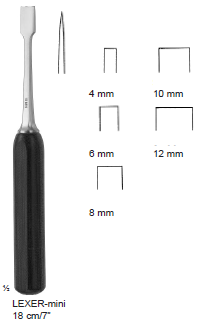 Odpowiedź:Zgodnie ze specyfikacją warunków zamówienia.Pytanie 8Czy Zamawiający dopuści w Pakiecie 2   pozycji nr.56-57  dłuto Lexer  o długości 25 cm szerokości 5 mm, 10 mm lub  12 mm  ?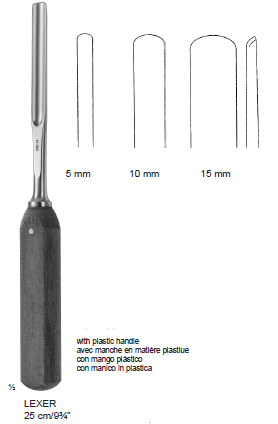 Odpowiedź:Zgodnie ze specyfikacją warunków zamówienia.Pytanie 9Czy Zamawiający dopuści w Pakiecie 2   pozycji nr.56-57  dłuto Caspar  o długości 20 cm,  szerokości 8 mm oraz  12 mm  ?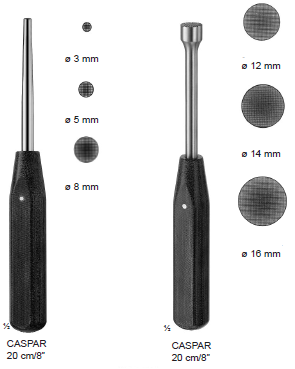 Odpowiedź:Vide pkt 12 załącznika nr 1(część 2) ,,Zamawiający dopuszcza tolerancje na długości narzędzi +/- 2 mm, nie dopuszcza natomiast tolerancji na szerokość.Pytanie 10Czy Zamawiający dopuści w Pakiecie 2   pozycji nr.56-57  dłuto Sypert   o długości 29 cm,  szerokości 8 mm 10 mm lub 15 mm  ?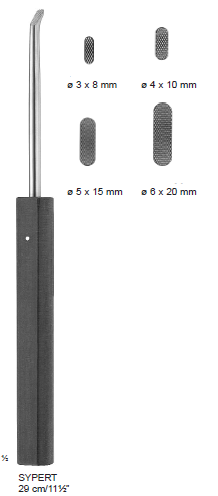 Odpowiedź:Zgodnie ze specyfikacją warunków zamówienia.Pytanie 11Czy Zamawiający w Pakiecie 2   pozycji nr. 58  może określić czy chodzi  o dłuto Lexer Mini  proste lub żłobione ?Odpowiedź:Dłuto płaskie.Pytanie 12Część nr 2, poz. 3: Czy Zamawiający wyraża zgodę na imadło dł. 200, lub 205 mm, pozostałe parametry bez zmian.Odpowiedź:Vide pkt 12 załącznika nr 1(część 2) ,,Zamawiający dopuszcza tolerancje na długości narzędzi +/- 2 mm, nie dopuszcza natomiast tolerancji na szerokości części pracujące.Pytanie 13Część nr 2, poz. 26: Czy Zamawiający wyraża zgodę na nożyczki dł. 170 mm, pozostałe parametry bez zmian.Odpowiedź:Vide pkt 12 załącznika nr 1(część 2) ,,Zamawiający dopuszcza tolerancje na długości narzędzi +/- 2 mm, nie dopuszcza natomiast tolerancji na szerokości części pracujące.Pytanie 14Część nr 2, poz. 32: Czy Zamawiający wyraża zgodę na kleszczyki Pean, pozostałe parametry bez zmian.Odpowiedź:Zgodnie ze specyfikacją warunków zamówienia.Pytanie 15Część nr 2, poz. 34-35: Czy Zamawiający wyraża zgodę na kleszczyki Kocher Ochsner, pozostałe parametry bez zmian.Odpowiedź:Zgodnie ze specyfikacją warunków zamówienia.Pytanie 16Część nr 2, poz. 43: Czy Zamawiający wyraża zgodę na nożyczki Reynolds, pozostałe parametry bez zmian.Odpowiedź:Zgodnie ze specyfikacją warunków zamówienia.Pytanie 17Część nr 2, poz. 56: Czy Zamawiający wyraża zgodę na dłuto dł. 270 mm, pozostałe parametry bez zmian.Odpowiedź:Vide pkt 12 załącznika nr 1(część 2) ,,Zamawiający dopuszcza tolerancje na długości narzędzi +/- 2 mm, nie dopuszcza natomiast tolerancji na szerokości części pracujące.Pytanie 18Część nr 2, poz. 57: Czy Zamawiający wyraża zgodę na dłuto 10 x 250 mm, pozostałe parametry bez zmian.Odpowiedź:Vide pkt 12 załącznika nr 1(część 2) ,,Zamawiający dopuszcza tolerancje na długości narzędzi +/- 2 mm, nie dopuszcza natomiast tolerancji na szerokości części pracujące.Pytanie 19Część nr 2, poz. 58: Czy Zamawiający wyraża zgodę na dłuto dł. 185 mm, pozostałe parametry bez zmian.Odpowiedź:Vide pkt 12 załącznika nr 1(część 2) ,,Zamawiający dopuszcza tolerancje na długości narzędzi +/- 2 mm, nie dopuszcza natomiast tolerancji na szerokości części pracujące.         Odpowiedzi na pytania są wiążące dla wszystkich wykonawców biorących udział w niniejszym postępowaniu.